ОФИЦИАЛЬНЫЙ ВЕСТНИК     27 июня 2016 г.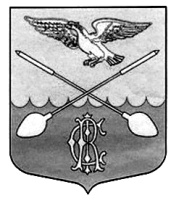 Дружногорского городского поселения                        № 13_________________Информационный бюллетень________________________________________Тираж:  10 экземпляров.  Распространяется бесплатно.Учредитель: Совет депутатов Дружногорского городского поселения; Главный редактор: Володкович В.В.Адрес редакции и издателя: 188377, Ленинградская обл., Гатчинский р-он, г.п. Дружная Горка, ул. Садовая, д.4СОВЕТ ДЕПУТАТОВМУНИЦИПАЛЬНОГО ОБРАЗОВАНИЯДРУЖНОГОРСКОЕ ГОРОДСКОЕ ПОСЕЛЕНИЕГАТЧИНСКОГО МУНИЦИПАЛЬНОГО РАЙОНАЛЕНИНГРАДСКОЙ ОБЛАСТИ(третьего созыва)Р Е Ш Е Н И Еот 22 июня 2016 года                                                                                                                                                                       № 26 Об  установлении   размера   платы   за       содержание жилого   помещения   для   населения,   проживающегона территории Дружногорского городского поселения,   арендаторов  и собственников  нежилых  помещений вмногоквартирных домах с 01 июля 2016 года.В соответствии с п. 1,2 ст. 154, п. 3,4 ст. 156, п. 4 ст. 158 Жилищного кодекса РФ, ст. 14 Федерального закона от 06 октября 2003 года № 131-ФЗ «Об общих принципах организации местного самоуправления в РФ», учитывая рост инфляции цен на топливно-энергетические ресурсы и руководствуясь Уставом муниципального образования Дружногорское городское поселение,Совет депутатов Дружногорского городского поселенияР Е Ш И Л:1.Установить и ввести в действие с 01 июля 2016 года:1.1.Размер платы на услуги по содержанию и ремонту общего имущества многоквартирного дома для нанимателей жилых помещений по договорам социального найма, договорам найма жилых помещений муниципального жилищного фонда, арендаторов нежилых помещений, и для собственников помещений, которые не приняли решение об установлении размера платы на их общем собрании, согласно приложению № 1.1.2.Цены на услуги по вывозу жидких бытовых отходов для собственников приватизированных квартир и нанимателей жилых помещений по договорам социального найма, договорам найма жилых помещений муниципального жилищного фонда, согласно приложению № 2.2.Ответственность за исполнение настоящего решения возложить на заместителя главы администрации Дружногорского городского поселения.3.Контроль за исполнением настоящего решения возложить на постоянную комиссию по благоустройству, жилищно-коммунальному хозяйству, транспорту и связи Совета депутатов Дружногорского городского поселения.4.Настоящее решение вступает в силу с момента опубликования, но не ранее 01.07.2016 года.5.Решение опубликовать в газете «Официальный вестник Дружногорского городского                                                                                                                                                     поселения» не позднее 30 июня 2016 года.Заместитель председателя Совета депутатовДружногорского городского поселения:                                                                                                                        Л.Г. Погодина                        Приложение к решению Совета депутатовДружногорского городского поселения от «22» июня 2016 года №  26РАЗМЕР ПЛАТЫ ЗА СОДЕРЖАНИЕ И РЕМОНТ ОБЩЕГО ИМУЩЕСТВА МНОГОКВАРТИРНЫХ ДОМОВдля нанимателей жилых помещений по договорам социального найма и договорам найма жилых помещений муниципального жилищного фонда, арендаторов нежилых помещений, которые не приняли решение об установлении размера платы на их общем собрании с 01 июля 2016 года.Примечание:Размер платы за содержание и ремонт общего имущества многоквартирного дома для граждан, проживающих в комнате коммунальной квартиры или общежития квартирного типа, определяется пропорционально фактически занимаемой жилой площади в соответствии с регистрационными документами по формуле:П = Sобщ.хЦхSжил/Sобщ.жил., гдеП — размер платыS общ. - общая площадь квартирыЦ — цена за услугу по содержанию и ремонту общего имущества многоквартирного дома Sжил — жилая площадь комнаты, занимаемой в соответствии с регистрационными документамиS общ.жил — общая площадь квартирыПриложение № 2  к решению Совета депутатов Дружногорского городского поселенияот 22 июня 2016 года № 26ЦЕНЫ НА УСЛУГИ ПО ВЫВОЗУ ЖИДКИХ БЫТОВЫХ ОТХОДОВ(для собственников и нанимателей) с 01.07.2016 годаПримечание:Нормы накопления жидких бытовых отходов;- при пользовании уличными водоразборными колонками — 0, 25 м3/ чел. в мес.- при наличии водопроводного ввода — 3,0 м3/ чел. в мес.-при наличии прибора учета — 5,5 м3/ чел. в мес.СОВЕТ ДЕПУТАТОВ ДРУЖНОГОРСКОГО ГОРОДСКОГО ПОСЕЛЕНИЯ  ГАТЧИНСКОГО МУНИЦИПАЛЬНОГО РАЙОНА ЛЕНИНГРАДСКОЙ ОБЛАСТИ(Третьего созыва)Р Е Ш Е Н И Еот  22 июня 2016 г.                                                                                                                                                                           № 27об утверждении Положения«О порядке установления публичных сервитутов на территории Дружногорского городского поселения»В соответствии с Земельным кодексом Российской Федерации, Гражданским кодексом Российской Федерации, Федеральным законом от 6 октября 2003г. № 131–ФЗ «Об общих принципах организации местного самоуправления в Российской Федерации», и Уставом  муниципального образования, Совет депутатов Дружногорского городского поселенияР Е Ш И Л:1. Утвердить прилагаемое Положение «О порядке установления публичных сервитутов на территории Дружногорского городского поселения».2. Настоящее решение вступает в силу со дня его официального опубликования.Заместитель председателя Совета депутатов Дружногорского городского поселения                                                                                                                     Л.Г. Погодина ПриложениеУтверждено Решением Совета депутатов Дружногорского городского поселенияГатчинского муниципального района Ленинградской областиот 22 июня 2016 г. № 27ПОЛОЖЕНИЕ«О порядке установления публичных сервитутов на территории Дружногорского городского поселения».1. Общие положения 1.1. Настоящее Положение разработано в целях упорядочения земельных отношений и обеспечения законных интересов собственников, землепользователей, землевладельцев, органов местного самоуправления и населения муниципального образования «Дружногорское  городское поселение» (далее – муниципальное образование). 1.2. Положение определяет порядок установления публичных сервитутов в отношении земельных участков, находящихся на территории муниципального образования. 1.3. Действие Положения распространяется на всех участников земельных отношений (собственников, землепользователей, землевладельцев) на территории муниципального образования. 1.4. Публичный сервитут устанавливается одновременно с принятием решения о предоставлении земельного участка либо в отношении земельного участка, находящегося в собственности, постоянном (бессрочном) пользовании, в пожизненном наследуемом владении или в безвозмездном срочном пользовании. Администрация муниципального образования принимает решение об установлении публичного сервитута независимо от того какой орган принял решение о предоставлении земельного участка и когда оно было принято. 1.5. Публичные сервитуты устанавливаются в отношении земельных участков, прошедших государственный кадастровый учет. Установление публичного сервитута осуществляется с учетом результатов общественных слушаний. 1.6. Публичный сервитут подлежит государственной регистрации в соответствии с законодательством Российской Федерации о государственной регистрации прав на недвижимое имущество и сделок с ним. 1.7. Публичный сервитут устанавливается, если это необходимо для обеспечения интересов государства, местного самоуправления или местного населения. Публичные сервитуты могут устанавливаться для:1) прохода или проезда через земельный участок, в том числе в целях обеспечения свободного доступа граждан к водному объекту общего пользования и его береговой полосе;2) использования земельного участка в целях ремонта коммунальных, инженерных, электрических и других линий и сетей, а также объектов транспортной инфраструктуры;3) размещения на земельном участке межевых и геодезических знаков и подъездов к ним;4) проведения дренажных работ на земельном участке;5) забора (изъятия) водных ресурсов из водных объектов и водопоя;6) прогона сельскохозяйственных животных через земельный участок;7) сенокошения, выпаса сельскохозяйственных животных в установленном порядке на земельных участках в сроки, продолжительность которых соответствует местным условиям и обычаям;8) использования земельного участка в целях охоты, рыболовства, аквакультуры (рыбоводства);9) временного пользования земельным участком в целях проведения изыскательских, исследовательских и других работ.1.8. Сервитут может быть срочным или постоянным.1.8.1. Срок установления публичного сервитута в отношении земельного участка, расположенного в границах земель, зарезервированных для государственных или муниципальных нужд, не может превышать срок резервирования таких земель.1.9. Осуществление сервитута должно быть наименее обременительным для земельного участка, в отношении которого он установлен.1.8. Сервитут может быть срочным или постоянным. Срок установления публичного сервитута в отношении земельного участка, расположенного в границах земель, зарезервированных для государственных или муниципальных нужд, не может превышать срока резервирования таких земель. 1.9. Сервитут должен быть наименее обременительным для земельного участка, в отношении которого он установлен. 1.10. Публичный сервитут прекращается в случае отсутствия общественных нужд, для которых он был установлен, путем принятия акта об отмене сервитута. 1.11. Публичные сервитуты не могут быть установлены в отношении земельных участков, если: 1.11.1. Установление публичного сервитута приведет к невозможности использования земельного участка полностью и (или) по целевому назначению. 1.11.2. Цель, для достижения которой предполагалось установить публичный сервитут, может быть достигнута другим способом, в том числе путем установления частного сервитута.2. Порядок установления публичных сервитутов 2.1. Публичные сервитуты, устанавливаются постановлением администрации муниципального образования. Администрация муниципального образования устанавливает публичные сервитуты по собственной инициативе, а также по ходатайству физических и юридических лиц.2.2. Лицо, заинтересованное в установлении публичного сервитута, обращается с представлением или ходатайством об установлении публичного сервитута в администрацию муниципального образования. 2.3. Представление или ходатайство об установлении публичного сервитута должно содержать следующие сведения: 2.3.1. О земельном участке, в отношении которого предполагается установить публичный сервитут: местоположение, площадь, обременения, кадастровый номер, категория земель, вид разрешенного использования. 2.3.2. О собственнике, землепользователе, землевладельце земельного участка, данные государственной регистрации юридического лица (номер, дата внесения записи в Единый государственный реестр юридических лиц), фамилию, имя, отчество физического лица, адрес места жительства. Данные государственной регистрации юридического лица и государственной регистрации права на земельный участок представляются на основании выписок из соответствующих государственных реестров. 2.3.3. О цели установления публичного сервитута (содержание публичного сервитута) и обоснование необходимости его установления. 2.3.4. О предлагаемом сроке действия публичного сервитута. 2.3.5. О сфере действия публичного сервитута. 2.4. К представлению или ходатайству об установлении публичного сервитута прилагаются: кадастровый паспорт земельного участка, в отношении которого предполагается установить публичный сервитут; схема границ сервитута на кадастровом плане территории.2.5. После регистрации представления или ходатайства об установлении публичного сервитута, администрация в течение 7 дней собственнику, землепользователю или землевладельцу земельного участка направляет письменное извещение, а инициатору установления публичного сервитута, определяет сроки проведения общественных слушаний.2.6. Решение об установлении публичного сервитута или об отказе в этом принимается в течение 60 дней со дня регистрации представления или ходатайства. Решение об отказе в установлении публичного сервитута принимается в случаях, если: 2.6.1. Установление публичного сервитута приведет к невозможности использования земельного участка. 2.2.2. Цель, для достижения которой предполагалось установить публичный сервитут, может быть достигнута другим способом, в том числе путем установления частного сервитута.2.6.3. Не представлено достаточного обоснования необходимости установления публичного сервитута. 2.6.4. Публичный сервитут не соответствует правовому режиму использования земельного участка. 2.6.5. Отсутствует протокол общественных слушаний по вопросу установления публичного сервитута. 2.7. Организацию и проведение общественных слушаний по вопросу установления публичного сервитута обеспечивает инициатор его установления. В случае если инициатором является орган местного самоуправления, то общественные слушания по установлению публичного сервитута проводит администрация муниципального образования. 3. При наличии всех необходимых документов и протокола общественных слушаний администрация муниципального образования принимает решение об установлении публичного сервитута.3.1. Постановление администрации муниципального образования об установлении публичного сервитута должно содержать следующие сведения: о земельном участке, в отношении которого установлен публичный сервитут: кадастровый номер, площадь, категория земель и разрешенное использование земельного участка, адрес или местоположение земельного участка, обременения; о собственнике, землепользователе или землевладельце соответствующего земельного участка; о содержании публичного сервитута и сфере его действия, в том числе сведения о части земельного участка, который должен быть обособлен (обозначен); о сроке действия публичного сервитута. Постановлением администрации утверждается схема границ сервитута на кадастровом плане территории.3.2. Копия постановления администрации муниципального образования об установлении публичного сервитута в течение 3 дней со дня принятия решения направляется правообладателю земельного участка, в отношении которого он был установлен.3.3. Администрация муниципального образования обеспечивает государственную регистрацию ограничения права на данный земельный участок в связи с установлением публичного сервитута. Уведомление правообладателя земельного участка, обремененного публичным сервитутом, о государственной регистрации ограничения права на земельный участок осуществляется в порядке, установленном законодательством о государственной регистрации прав на недвижимое имущество и сделок с ним. Постановление администрации муниципального образования  об установлении публичного сервитута в течение 10 рабочих дней со дня государственной регистрации ограничения права на земельный участок подлежит опубликованию в источнике официального опубликования  и размещению на официальном сайте муниципального образования. 3.4. В случае установления сервитута на часть земельного участка на срок не менее одного года, до государственной регистрации сервитута администрация муниципального образования обеспечивает проведение работ, в результате которых обеспечивается подготовка документов, содержащих необходимые для осуществления государственного кадастрового учета сведения о части земельного участка, в отношении которой устанавливается сервитут, и обращается за осуществлением государственного кадастрового учета указанной части земельного участка.3.5. В случае невозможности установления публичного сервитута в течение 3 дней со дня принятия решения инициатору направляется заказным письмом с уведомлением мотивированный отказ в установлении публичного сервитута.3.6. Правообладатель земельного участка, обремененного публичным сервитутом, вправе направить руководителю администрации муниципального образования заявление о прекращении публичного сервитута. Заявление должно быть рассмотрено в течение 30 дней после его регистрации. 3.7. В случаях если установление публичного сервитута приводит к невозможности использования земельного участка, собственник земельного участка, землепользователь, землевладелец требует изъятия у него, в том числе путем выкупа, данного земельного участка с возмещением заинтересованным лицом убытков или предоставления равноценного земельного участка с возмещением убытков. Лица, права и законные интересы которых затрагиваются установлением публичного сервитута, осуществляют защиту своих прав в судебном порядке. 3.8. Лица, права которых ограничиваются публичным сервитутом, а также лица, заинтересованные в его установлении или прекращении, и их представители до принятия соответствующего решения имеют право знакомиться с материалами по вопросу установления или прекращения публичного сервитута, письменно давать необходимые разъяснения и заявлять о своем согласии или несогласии с установлением или прекращением публичного сервитута, а также присутствовать при обсуждении этих вопросов и принятии решений. Администрация муниципального образования своевременно извещает в письменной форме соответствующих лиц о месте и времени рассмотрения вопросов по поводу установления или прекращения публичных сервитутов, а также обеспечивает возможность своевременного ознакомления с соответствующими материалами. 3.9. Финансирование расходов, связанных с установлением и прекращением публичных сервитутов, в том числе с возмещением убытков правообладателю земельного участка, осуществляется за счет средств бюджета муниципального образования. Финансирование расходов, связанных с организацией и проведением общественных слушаний по вопросу установления публичного сервитута, осуществляется за счет средств инициатора (инициаторов) его установления, в том числе за счет лиц, направляющих ходатайство об установлении публичного сервитута.ЛЕНИНГРАДСКАЯ ОБЛАСТЬСОВЕТ ДЕПУТАТОВ МУНИЦИПАЛЬНОГО ОБРАЗОВАНИЯДРУЖНОГОРСКОЕ ГОРОДСКОЕ ПОСЕЛЕНИЕГАТЧИНСКОГО МУНИЦИПАЛЬНОГО РАЙОНА(третьего созыва)Р Е Ш Е Н И Еот 22 июня 2016 года                                                                                                                                                             № 25             В соответствии с Положением о звании «Почетный житель муниципального образования Дружногорское городское поселение Гатчинского муниципального района Ленинградской области», утвержденным  решением Совета депутатов Дружногорского городского поселения № 14 от 30.03.2016 года, Совет депутатов Дружногорского городского поселенияР Е Ш И Л:1.     Присвоить звание «Почетный житель муниципального образования Дружногорское городское поселение Гатчинского муниципального района Ленинградской области» Морошенко Вере Яковлевне - участнику Великой Отечественной войны, за активную жизненную позицию, военно-патриотическое воспитание молодежи, значительный вклад в развитие Дружногорского городского поселения. 2. Вручить Морошенко В.Я. Диплом «Почетный житель муниципального образования Дружногорское городское поселение Гатчинского муниципального района Ленинградской области», Знак отличия и удостоверение.3. Выплатить Морошенко В.Я. единовременное денежное вознаграждение в размере 10.000 рублей. 4.  Опубликовать данное решение в «Официальном вестнике Дружногорского городского поселения»Заместитель председателя Совета депутатовДружногорского городского поселения:                                                                                                                         Л.Г. ПогодинаИнформационное извещениеАдминистрация Гатчинского муниципального района в соответствии со ст.39.18 Земельного кодекса РФ информирует о предполагаемом предоставлении в собственность земельного участка, расположенного по адресу: Гатчинский район, Дружногорское городское поселение, г.п. Дружная Горка, ул. Горького, д.9.Кадастровый номер: 47:23:1002002:46.Площадь земельного участка: 1100 кв. м. (Граница земельного участка не установлена в соответствии с требованиями земельного законодательства).Категория земель: земли населенных пунктов.Вид разрешенного использования: под жилую застройку-индивидуальную. Граждане Российской Федерации  вправе подать заявление о намерении участвовать в аукционе в адрес администрации Гатчинского муниципального района в течение 30 дней с момента опубликования настоящего информационного сообщения.Заявки принимаются до 28.07.2016годаОзнакомиться с документацией по земельному участку можно во вторник, четверг по адресу: г. Гатчина, пр. 25-Октября, д.21, каб. 1. Заявления могут подаваться в канцелярию администрации Гатчинского муниципального района по адресу: г. Гатчина, ул. Карла Маркса, д.44 с понедельника по четверг с 9-00 до 18-00, в пятницу с 9-00 до 17-00, обед с 13 до 14, кроме праздничных дней. Справки по телефону: 8-81371-99-217Информационное извещениеАдминистрация Гатчинского муниципального района в соответствии со ст.39.18 Земельного кодекса РФ информирует о предполагаемом предоставлении в собственность земельного участка, расположенного по адресу: Гатчинский район, Дружногорское городское поселение, д. Заозерье.Кадастровый квартал: 47:23:0916002Площадь земельного участка: 1322 кв. м. (Граница земельного участка не установлена в соответствии с требованиями земельного законодательства).Категория земель: земли населенных пунктов.Вид разрешенного использования: для индивидуальной жилой застройки.Утвержденный проект межевания территории отсутствует.Граждане Российской Федерации вправе подать заявление о намерении участвовать в аукционе в адрес администрации Гатчинского муниципального района в течение 30 дней с момента опубликования настоящего информационного сообщения.Заявки принимаются до 28.07.2016 года.Схема расположения земельного участка на кадастровом плане территории размещена на официальном сайте РФ для размещения информации о торгах и аукционах torgi.gov.ru. Ознакомиться со схемой расположения земельного участка (на бумажном носителе), в соответствии с которой предстоит образовать земельный участок можно во вторник, четверг  по адресу: г. Гатчина, пр. 25-Октября, д.21, каб. 1 Заявления могут подаваться в канцелярию администрации Гатчинского муниципального района по адресу: г. Гатчина, ул. Карла Маркса, д.44 с понедельника по четверг с 9-00 до 18-00, в пятницу с 9-00 до 17-00, обед с 13 до 14, кроме праздничных дней. Справки по телефону: 8-81371-99-217№№п/пНаселенный пункт,улицаДомРазмер платы за содержание жилых помещений многоквартирного дома, руб/кв.м. в месяц на общую площадь, с НДС1234Благоустроенный фондп. Дружная Горка1.Введенского112.382.Введенского322.993.Введенского423.134.Введенского 622.845.Введенского1322.696.Введенского1422.917.Введенского1522.928.Введенского1623.049.Введенского 1723.0410.Введенского1821.4211.Введенского1922.9612.Здравомыслова 621.8613.Здравомыслова 722.4114.Здравомыслова823.0315.Здравомыслова 923.0016.Пролетарская122.3817.Садовая 522.9018.Урицкого11-а22.45д. Лампово1.Совхозная122.782.Совхозная222.263.Совхозная322.264.Совхозная922.955.Совхозная 1022.856.Совхозная1422.937.Совхозная1522.958.Совхозная 1622.879.Совхозная 1722.96Частично-благоустроенный фондп. Дружная Горка1.Введенского221.452. Здравомыслова 321.013.Здравомыслова 421.384.Здравомыслова 521.235.Пролетарская213.806.Пролетарская413.807.Садовая216.628.Садовая613.809.Садовая813.8010.Красницкая1521.54п. Строганово1.Железнодорожная213.80Неблагоустроенный фонд1.Ленина111.732. Ленина511.733. Ленина711.734.Ленина911.735.Ленина119.316.Ленина159.317.Ленина1611.738.Ленина209.319.Ленина229.3110.Ленина249.3111.Ленина2511.7312.Ленина269.3113.Ленина3011.7314.Пролетарская811.7315.Пролетарская911.7316.Пролетарская1011.7317.Садовая711.7318.Садовая911.7319.Урицкого111.7320.Урицкого39.3121.Урицкого199.3122.Уткина 211.73д. Лампово1.Совхозная414.322.Совхозная513.653.Совхозная613.63с. Орлино1.Новая410.89п. Строганово1.Варшавская линия110.89д. Остров1.Вокзальная79.31Аварийный фонд1.Ленина1413.802.Лесная5-а9.313.Садовая119.314.Урицкого 169.34Наименование услугиЦены за услугу по вывозу жидких бытовых отходовЦены за услугу по вывозу жидких бытовых отходовруб/кв.м.площади, с НДСруб/куб.м.куб.м., с НДС1.Вывоз жидких бытовых отходов1.1- при пользовании уличными водоразборными колонками4,521.2- при наличии водопроводного ввода6.041.3.- при наличии водопроводного ввода (с ванными)1.4.-при наличии прибора учетаО присвоении звания «Почетный житель муниципального образования  Дружногорское городское поселение Гатчинского муниципального района Ленинградской области. 